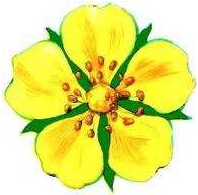 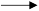 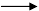 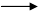 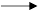 Projet 4 :     LIRE ET ECRIRE UN TEXTE PRESCRIPTIF:Séquence : 1   Identifier un texte qui présente des conseils.Acte de parole :– Expliquer - Donner des conseils - Donner des ordres.Activités d’apprentissage-          Ecoute d’un texte oral pour retrouver l’essentiel du message-          Ecoute d’un dialogue pour retrouver les interlocuteurs (qui parle ? à qui ?)Compétences :- identifier la situation de communicationObjectifs d’apprentissage :Repérer le thème généralRetrouver le cadre spatio-temporelRepérer les interlocuteursRepérer l’objet du messageDéduire du message oral des informations explicites et implicitesActivités d’apprentissageEcoute d’un texte oral pour retrouver l’essentiel du messageEcoute d’un dialogue pour retrouver les interlocuteurs (qui parle ? à qui ?)Matériel : livre de lecture                    Page : 112Fiche N° : 10Titre :         Pour garder une bonne santéComme nous sommes tristes quand nous sommes malades ! Comme c'est pénible ! C'estpourquoi nous voulons tous rester en bonne santé.Pour maintenir notre corps en bon état, il nous faut beaucoup d'air pur à respirer. Les enfants dela campagne ou du bord de la mer le trouvent chez eux. Pour les enfants des villes, il a fallucréer des colonies de vacances. Ils peuvent donc respirer de I'air pur.Pour rester en bonne santé, il nous faut encore beaucoup d'eau pure à boire et des aliments bienchoisis : des laitages, des protéines, des céréales ...Les enfants ont besoins de plus de repos que les grandes personnes. En effet leur corps doit nonseulement se réparer mais aussi grandir. C'est le sommeil qui est le meilleur repos.QUESTIONS1  De quoi s'agit-il dons ce texte?                           Il s’agit de santé.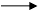 2   De quoi a-t-on besoin pour être en bonne santé ?                  d’air pur, d’eau pur, des protéines, des céréales3   Donne des exemples de : - laitages - protéines - céréales - et complète par d'autre aliments.4   Est-ce que ce texte :- raconte une histoire ?                 Non- Donne des conseils ?                  Oui- Donne des informations sur un produit.                     Non5 Donne des conseils à ton camarade pour rester en bonne santé.R-     Pour rester en bonne santé il faut respirer de l’air pur,bien manger, faire du sport et etrepropre.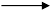 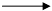 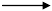 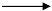 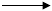 Projet 4 :	LIRE ET ECRIRE UN TEXTE PRESCRIPTIF:Séquence : 1   Identifier un texte qui présente des conseils.Acte de parole :– Expliquer - Donner des conseils - Donner des ordres.Compétences :-	construire du sens à partir d’éléments du para texte (silhouette – illustration)-	construire du sens à partir d’indices textuels-	lire de manière expressiveObjectifs d’apprentissage-	Batir des hypothèses de lecture à partir d’éléments visibles du texte (titre – illustrations)-	A partir d’indices textuels visibles   (couleur- mots en gras)-	Identifier l’acte de parole qui informeActivité d’apprentissage-	Lecture silencieuse du texte pour répondre à des questions-	Repérage de l’acte de parole dominant-	Lecture expressive à haute voix pour informerMatériel : livre de lecture	Page : 113Fiche N° : 10Titre Gribouille ne prend pas soin de luia – Lecture silencieuse du texte.b – Question de contrôlec – Lecture magistrale.d – lecture individuelle.e – Questions de compréhensionGribouille n'est pas en bonne santé. Une nuit, il fait un rêve.Dans celui-ci, les parties de son corps parlent.Les cheveux disent : « prends plus soin de nous, lave nous deux fois par semaine.»Les yeux disent : « prends plus soin de nous, regarde la télévision moins longtemps. »Le nez dit : « arrête de renifler. Mouche-toi. »Les oreilles disent : « lave-nous avec un gant de toilette. »Les dents disent : « brosse-nous avant d:aller au lit. »Les mains disent : « lave-nous avant chaque repas. »Les pieds disent : « change de chaussettes tous les jours. »Le matin, Gribouille se réveille. Il prend un bain. Les parties de son corps sont bien contentes.Prendre soin de sa sant€!.Bulletin de I'hygiène scolaire Paris 2000QUESTIONS1) En t'aidant de I'image et du titre, dis de quoi parle le texte.	On parle de santé.2) Lis le texte, quelle ponctuation remarques-tu ?	Points et guillemets.Pourquoi?	Les parties du corps parlent3) Qui parle dans ce texte ? A qui?	Les parties du corps à Gribouille.4) Relève du texte six conseils.	Prends soin – ne renifle pas – lave toi – brosse lesdents – se laver les mains – Changer de chaussettes.5) Relève du texte ce que doit faire Gribouille pour prendre soin de lui.	Il doit se laver.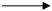 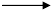 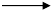 Projet 4 :	LIRE ET ECRIRE UN TEXTE PRESCRIPTIF:Séquence : 1   Identifier un texte qui présente des conseils.Acte de parole :– Expliquer - Donner des conseils - Donner des ordres.Objectifs d’apprentissage :-	Augmenter le stock lexical de l’élève-	Affermir la compréhension des mots-	Fixer leur orthographeCompétences : Reconnaître le champ lexical et savoir  Emploi de << iI faut- il ne faut pas>>.Matériel : livre de lecture	Page : 114Fiche N° : 10Titre :  Emploi de << iI faut- il ne faut pas>>.J'observe et je lis:Texte : «pour maintenir notre corps, en bon état, il nous faut beaucoup d'air pur. 1I nous fautaussi beaucoup d'eau. ».1. L'air pur est-il nécessaire à notre santé ?	Oui.2.  L'eau est-elle nécessaire à notre santé ?	Oui3.  Relève du texte une expression qui le montre.	lave nous deux fois par semaine.                Je retiens la règle:Pour dire qu'une chose est obligatoire ou nécessaire, on peut utiliser I'expression «il faut ».Exemple : pour être en bonne santé, il faut beaucoup d'air pur.Cette expression est dite impersonnelle car elle n'est employée qu'a la troisième personnedu singulier « il ».Parfois, on utilise «il faut » ou « il ne faut pas» pour donner un ordre ou interdire quelque chose. Je m'exerce en répondant aux consignes:- Utilise le dictionnaire pour trouver le sens des mots suivants :Complète les phrases par « il faut » où « il ne faut pas» :1 ) Cette dent est gâtée, il faut I'enlever.2 ) il ne faut pas manger beaucoup de sucreries.3 ) Avant de traverser la route, il faut regarder s'il n'y a pas de voitures.4 ) il ne faut pas  jeter les papiers parterre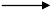 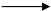 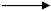 Projet 4 :	LIRE ET ECRIRE UN TEXTE PRESCRIPTIF:Séquence : 1   Identifier un texte qui présente des conseils.Acte de parole :– Expliquer - Donner des conseils - Donner des ordres.Objectifs d’apprentissage- Prendre conscience du fonctionnement de la langue- Reconnaître les différents formes La phrase Cl trois constituants : GNS + GV + GP (Ies complémentscirconstanciels)- Compétences : La phrase à trois constituants : GNS + GV + GP (Ies compléments circonstanciels)Matériel : livre de lecture	Page : 115Fiche N° : 10Titre :	La phrase à l trois constituants : GNS + GV + GP (Ies compléments circonstanciels)J'observe et je lis:1- Les enfants de la ville vont respirer I'air pur à la campagne.2- Une nuit, Gribouille fait un rêve. Ses dents lui disent : « brosse-nous avant d'allerau lit ». Depuis ce rêve, Gribouille s'occupe de son corps sérieusement.- 0u vont les enfants de la ville pour respirer I'air pur?	Ils vont  à la campagne.- Quand Gribouille a-t-il fait un rêve ?	La nuit.- Quand doit-il se brosser les dents?	Après chaque repas.- Comment Gribouille s'occupe-t-il de son corps depuis ce rêve ?	Sérieusement.Je retiens la règle:"A la campagne", est un groupe prépositionnel (GP). C'est un complément Circonstanciel de lieu Il répondà la question Où ?" Depuis ce rêve", est un (GP) complément circonstanciel de temps. Il répond à la question depuis quand ?"Sérieusement" est un complément circonstanciel de manière Il répond à la question comment?Le complément circonstanciel est en général un groupe prépositionnel (GP)Le complément circonstanciel de manière est, souvent, un adverbe de manière.Remarque : le groupe prépositionnel (GP) peut changer de place.                 Je m'exerce en répondant aux consignes:Complète le tableau suivant :- Le soir, le chat guette les souris au fond de la ruelle.- Il partira bient6t, à la plage avec ses parents.- Les pompiers font leur travail courageusement, de jour et de nuit.- Le chauffeur conduit son camion avec prudence.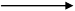 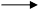 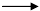 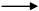 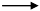 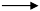 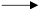 Projet 4 :	LIRE ET ECRIRE UN TEXTE PRESCRIPTIF:Séquence : 1   Identifier un texte qui présente des conseils.Acte de parole :– Expliquer - Donner des conseils - Donner des ordres.Objectifs d’apprentissage-	Reconnaître l’infinitif d’un verbe-	Compréhension des règles de transformation relatives au temps aux personnes, au nombre-	Emploi correct les verbes <être et avoir> dans des situations de communication proches du vécu de l’élèveCompétences : Connaître la conjugaison des verbes à la forme pronominale.Matériel : livre de lecture	Page : 116Fiche N° : 10Titre :	La forme pronominaleJ'observe et je lis:Depuis son rêve, Gribouille a pris de bonnes habitudes.1I se lave les mains tous les jours avant chaque repas et se brosse les dents avant d'aller au lit- Que fait Gribouille tous les jours ?	1I se lave les mains tous les jours avant chaque repas etse brosse les dents avant d'aller au litJe retiens la règle:Les verbes laver et brosser sont accompagnes du pronom se :	Se laver,	se brosser.Ils  sont à la forme pronominale.Quand on conjugue un verbe pronominal, il ne faut pas oublier le pronom se qui se met à la même personneque le sujet.Je	me,	nous	noustu	te,	vous	vousil /elle	se,	i1s / elles	se                Je m'exerce en répondant aux consignes:1) complète le tableau avec le pronom qui convient.2) complète le tableau avec le pronom qui manque.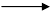 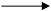 Projet 4 :	LIRE ET ECRIRE UN TEXTE PRESCRIPTIF:Séquence : 1   Identifier un texte qui présente des conseils.Acte de parole :– Expliquer - Donner des conseils - Donner des ordres.Objectifs d’apprentissage-	Reconnaître les marques typographiques dans une phrase, un texteCompétences : Connaître et mémorisé L'infinitif (après un verbe - une préposition)Matériel : livre de lecture	Page : 117Fiche N° : 10Titre :	L'infinitif (après un verbe - une préposition)J'observe et je lis:Nous sommes tristes quand nous sommes malades. C'est pourquoi nous voulons garder unebonne santé. Pour maintenir notre corps en bon état, il nous faut beaucoup d'air à respirer.- Qu'est-ce que nous voulons tous ?	Garder une bonne santé.- De quoi avons-nous besoin pour rester en bonne santé ?	Il nous faut beaucoup d'air à respirer.Je retiens la règle:Les verbes << garder >>, << maintenir >> et << respirer >> sont à I'infinitif.- Le verbe << garder >> est précédé d'un verbe (voulons).Quand deux verbes se suivent, le deuxième se met à I'infinitif.Exemple : nous voulons garder.- Les verbes « maintenir » et « respirer » sont précèdes d'une préposition « pour maintenir<< à respirer >>.Quand un verbe est précédé d'une préposition, il se met à I'infinitif.Exemple : pour maintenir- à respirer.                       Je m'exerce en répondant aux consignes:Relis le texte << Pour garder une bonne santé >>.Relève tous les verbes à I'infinitif et complète le tableau suivant :Projet 4 :	LIRE ET ECRIRE UN TEXTE PRESCRIPTIF:Séquence : 1   Identifier un texte qui présente des conseils.Acte de parole :– Expliquer - Donner des conseils - Donner des ordres.Compétence :-	Produire un texte en fonction d’une situation de communicationObjectifs d’apprentissage-	Respecter une consigne d’écriture-	Utiliser les ressources linguistiques en fonction du texte à produire et du thèmeActivité : produire un paragraphe pour présenter un métierMatériel : livre de lecture	Page : 118Fiche N° : 10Titre :	Exercices:Exercice 1 :Construis cinq phrases avec les éléments suivants :Exercice 2:Réécris le texte en commençant chaque phrase par « il faut / il ne faut pas»Exemple: « Prends plus soin de nous »« 1I faut prendre plus soin de nous »Les cheveux disent : « prends plus soin de nous, lave nous deux fois par semaine.»Les cheveux disent : «II faut prendre plus soin de nous, il faut nous laver deux fois par semaine.»Les yeux disent : « prends plus soin de nous, regarde la télévision moins longtemps. »Les yeux disent : «II faut prendre plus soin de nous, iI faut regarder la télévision moins longtemps. »Le nez dit : « arrête de renifler. Mouche-toi. »Le nez dit : «il faut arrêter de renifler. Mouche-toi. »Les oreilles disent : « lave-nous avec un gant de toilette. »Les oreilles disent : «il faut nous laver avec un gant de toilette. »Les dents disent : « brosse-nous avant d'aller au lit. »Les dents disent : «il faut nous brosser avant d'aller au lit. »Les mains disent : « lave-nous avant chaque repas. »Les mains disent : «il faut nous laver avant chaque repas. »Les pieds disent : « change de chaussettes tous les jours. »Les pieds disent : «il faut changer de chaussettes tous les jours. »Projet 4 :	LIRE ET ECRIRE UN TEXTE PRESCRIPTIF:Séquence : 1   Identifier un texte qui présente des conseils.Acte de parole :– Expliquer - Donner des conseils - Donner des ordres.Compétence :-	Produire un texte en fonction d’une situation de communicationObjectifs d’apprentissage-	Respecter une consigne d’écriture-	Utiliser les ressources linguistiques en fonction du texte à produire et du thèmeActivité : produire un paragraphe pour présenter un animalMatériel : livre de lecture	Page : 119Fiche N° : 10Titre :   Produire un texte:IntroductionA  la fin de cette année, tes camarades et toi, vous passerez un examen.Rédige un paragraphe dans lequel tu leur donneras 4 conseils pour réussir.N'oublie pas de:- commencer ton paragraphe par: il faut ...- utiliser des verbes à I'infinitif- mettre un tiret devant chaque conseil.De corrige mon paragraphe :Lis ton paragraphe et corrige - Ie à I'aide de la grille de réécriture suivante.1. J'ai commencé mon texte par << il faut >>.2. J'ai écrit correctement les verbes après "il faut".3. J'ai donne quatre conseils.4. J'ai mis des tirets.TextePour réussir l’examens de fin d’année-	Il faut  travailler toute l’année.-	Il ne faut pas s’absenter.-	Il faut apprendre ses leçons et faire une révision chaque soir.-	Il faut écouter les conseils du maître.Projet 4 :	LIRE ET ECRIRE UN TEXTE PRESCRIPTIF:Séquence : 1   Identifier un texte qui présente des conseils.Acte de parole :– Expliquer - Donner des conseils - Donner des ordres.Compétence : installer l’élève en projet de lecture/écriture à long termeObjectifs d’apprentissage : donner à l’élève le goût de lireMatériel : livre de lecture	Page : 120Fiche N° : 10Titre :  Le cross impossible suite.J’écoute1 – Ecouter le texte : Le maître (esse) fait écouter le texte  aux enfants en lisant 3 fois le texte sur un tonnaturel proche de la conversation ou faire écouter un enregistrement sans oublier de préparer image dessin ouétiquettes sur le thème.Où1	Lecture magistrale : Le maître (esse) lit le texte à voix haute  sur un ton naturel en s’appuyant des gestes,de mimes et de dessin pour facilité la compréhension.2	Lecture des élèves : Les élèves lisent le texte de lecture à voix haute en respectant la tonalité et laponctuationJe prends le blessé avec précaution et l'installe dans « son lit ». Il me jette des regards affolés.- C'est pour te soigner. Fais-moi confiance, s'il te plaît. .. Allez, on y va !Me voilà transformé en ambulance. Dans ma tête, j'entends presque Pin! Pan!Pin ! Pon ! Même mes « pattes de spaghettis » avancent sans faire d'histoire.Le mouchoir enroulé autour de la tête du lièvre est rouge de sang. Vite! Vite! Mes jambes obéissentcourageusement.Lorsque je franchis la ligne d'arrivée, les vainqueurs sont alignés, chacun avec sa médaille.Tout le monde me regarde. Certains se disent: « Voici le champion de la dernière place. »Mes parents courent vers moi.- Tu n'as rien? Où est ta casquette? Qu'est-ce que tu as dans les mains?Je leur montre le petit lièvre et leur raconte l'histoire. Tout de suite, des adultes et des copains nous entourent;(à Suivre)Je réponds3	Questions de compréhension : Chaque fois le maître (esse) pose des quêtions de compréhensions pourcontrôler si les élèves ont compris l’histoire. Les élèves doivent répondre oralement ou par écrit.Dans cette partie de l'histoire, Ramzi semble avoir changé. Relève une phrase qui montre ce changement.Réponse : mes « pattes de spaghettis » avancent sans faire d'histoire.La 1 ère question des parents exprime-t-elle la colère ou l'inquiétude?Réponse : Exprime l’inquiétude.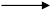 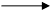 Projet 4 :	LIRE ET ECRIRE UN TEXTE PRESCRIPTIF:Séquence : 1   Identifier un texte qui présente des conseils.Acte de parole :– Expliquer - Donner des conseils - Donner des ordres.Objectif :   L'élève est capable de répondre à différentes consignes par écrit  sans l'aide de l'enseignant.Compétences :   Lire les consignes et répondre par écrit.Matériel : livre de lecture	Page : 121Fiche N° : 10Exerce 1:Utilise « il faut » / « il ne faut pas» :- il faut maltraiter les animaux.- il ne faut pas dire des méchancetés à nos camarades.- il faut demander la permission avant de sortir.- il faut travailler sérieusement en classe.- il faut s'amuser pendant la recréation.Exercice 2:Fais une phrase avec « il faut » et une autre avec « il ne faut pas ».Il faut parler doucement avec ses camaradesIl ne faut pas grimper les arbres.Exercice 3:Réponds aux questions suivantes de façon à obtenir:- Une phrase avec un CCL.- Une phrase avec un CCT.- Une phrase avec un CCM.- Quand les oiseaux reviennent-ils dans les pays chauds ?	Ils reviennent en été.- Comment les enfants jouent-ils dans la cour de recréation?	Ils jouent doucement.- Où fabrique-t-on les meubles?	On fabrique les meubles dans la menuiserie.Exercice 4 :Complète par ce qui manque l’attention les verbes employés sont à la forme pronominal- Quand la cloche sonne, les enfants se précipitent pour sortir de la c1asse.Ils se bousculent dans les escaliers.- Je me promène souvent avec ma famille pendant les vacances.- Nous nous sommes régalés à I'anniversaire de mon petit frère.- Tu te coiffes toujours rapidement.Exercice 5:Réécris les phrases en choisissant la forme correcte du verbe.-  1Il faut ranger vos affaires le soir avant de dormir.- N'oubliez pas de donner à manger aux oiseaux.- Je dois me  lever de bonne heure pour respirer l'air pur.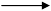 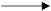 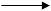 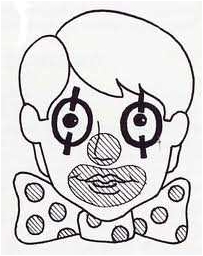 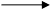 PROJET 4 :	LIRE ET ECRIRE UN TEXTE PRESCRIPTIF:SEQUENCE : 2   IDENTIFIER UN MODE DE FABRICATION.ACTE DE PAROLE :– EXPLIQUER - DONNER DES CONSEILS - DONNER DES ORDRES.Compétences :- identifier la situation de communicationObjectifs d’apprentissage :-	Repérer le thème général-	Repérer l’objet du message-	Déduire du message oral des informations explicitesActivités d’apprentissage-	Ecoute d’un texte oral pour retrouver l’essentiel du messageMatériel : livre de lecture	Page : 122Fiche N° : 11Titre :	Pour fabriquer un masqueMatériel- Une assiette en carton.- Des ciseaux.- Des morceaux de laine.- De I'élastique.- Un feutre rouge.- De la colle.Réalisation :1 ) Découpe les yeux et la bouche dans I'assiette en carton avec des ciseaux.2 ) Dessine un cercle rouge pour faire le nez.3 ) Colle des morceaux de laine pour faire les moustaches.4 ) Perce un trou de chaque coté.5 ) Fixe I'élastique.Ton masque est prêt.QUESTIONSCompréhension1 ) Quel est. le titre de ce texte ?	Pour fabriquer un masque2 ) De quoi avons-nous besoin ?	- Une assiette en carton.- Des ciseaux.- Des morceaux de laine.- De I'élastique.- Un feutre rouge.- De la colle.Comment appelle-t-on ces éléments?	Le matériel3 ) Dis à tes camarades comment fabrique-t-on un masque.Pour réaliser le masque il faut :1 ) Découpe les yeux et la bouche dans I'assiette en carton avec des ciseaux.2 ) Dessine un cercle rouge pour faire le nez.3 ) Colle des morceaux de laine pour faire les moustaches.4 ) Perce un trou de chaque coté.5 ) Fixe I'élastique.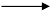 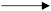 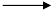 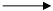 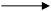 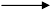 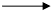 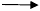 PROJET 4 :	LIRE ET ECRIRE UN TEXTE PRESCRIPTIF:SEQUENCE : 2   IDENTIFIER UN MODE DE FABRICATION.ACTE DE PAROLE :– EXPLIQUER - DONNER DES CONSEILS - DONNER DES ORDRES.Compétences :-	construire du sens à partir d’éléments du para texte (silhouette – illustration)-	construire du sens à partir d’indices textuels-	lire de manière expressiveObjectifs d’apprentissage-	Bâtir des hypothèses de lecture à partir d’éléments visibles du texte(titre – illustrations)-	A partir d’indices textuels visibles   (couleur- mots en gras)-	Identifier l’acte de parole qui informe-	Retrouver le type de texteActivité d’apprentissage-	Lecture silencieuse du texte pour répondre à des questions-	Repérage de l’acte de parole dominant-	Lecture expressive à haute voix pour informerMatériel : livre de lecture	Page : 123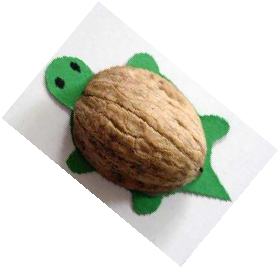 Fiche N° : 11Titre :   pour fabriquer une tortue1- Matériel :- Une noix.- Trois pistaches.- Deux petites perles noires.- Un tube de colle.- Un pinceau.- De la peinture verte.- De la peinture marron.2-  Réalisation :1. Sépare en deux la noix et deux pistaches.2. Garde une coquille de noix et les quatre coquilles de pistaches.3. Peint la coquille de noix en marron.4. Peint ensuite les quatre coquilles de pistaches et la pistache entière en vert.5. Laisse sécher.6. Colle les quatre coquilles de pistaches sous la coquille de noix pour faire les pattes de la tortue   ( a, b, c, d).7. Colle la pistache entière pour faire la tête ( e )8. Colle les deux perles noires sur la tête pour faire les yeux.La tortue est terminée !Création Claude Jeantet pour Animaux de tout poil,QUESTIONSEd. dessain et Tolra , 1992.11 Comment est présenté le texte ?	Le texte est présenté en 2 parties21 Ce texte ressemble-t-il aux autres textes sur lesquels tu as déjà travaillé ?	Non31 Qu'a-t-il de particulier ?41 De quoi s'agit-il dans ce texte?	Il s’agit d’une fabrication51 Pourquoi prend-on une seule coquille de noix ?	On a besoin d’une coquille de noixA quoi servent les trois pistaches ?	Pour les pieds et la tête.61 Pourquoi les actions sont-elles numérotées ?	Pour suivre l’ordre de fabrication.71 Peut-on changer l'ordre des actions?	Non on ne peut pas changer l’ordre des actions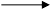 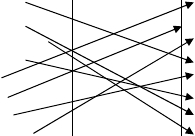 PROJET 4 :	LIRE ET ECRIRE UN TEXTE PRESCRIPTIF:SEQUENCE : 2   IDENTIFIER UN MODE DE FABRICATION.ACTE DE PAROLE :– EXPLIQUER - DONNER DES CONSEILS - DONNER DES ORDRES.Objectifs d’apprentissage :-	Augmenter le stock lexical de l’élève-	Affermir la compréhension des mots  antonymesUtilisation de la nominalisation former un nom à partir  de sens contraire. On les appelle des antonymes. Parfois,pour dire le contraire, on ajoute au radical l'un des préfixes suivants :dé – in – im  -  ilMatériel : livre de lecture	Page : 124Fiche N° : 11Titre :	les antonymesJ'observe et je lis:Texte: «_coller la pistache entière pour faire la tête.En cas d'échec, décoller la pistache puis recommencer. » -- Relève les deux mots de la même famille.	Coller   -	décoller- Que remarques-tu ?	Ces des antonymesJe retiens la règle:Certains mots ont des sens opposes. Ce sont des mots de sens contraire. On les appelle des antonymes.Les antonymes peuvent être :- Des noms:	ami  / ennemi.- Des adjectifs :	grand  /  petit.- Des verbes :	monter  /  descendre.Parfois, pour dire le contraire, on ajoute au radical l'un des préfixes suivants :dé – in – im  -  ilExemple:coller -  décoller  -   lisible  -  illisible. -   capable -  incapable   possible -   impossible     Je m'exerce en répodant aux consignes:Relie les mots contraires :ObéirAvancerLentementCorrectPetitTristeGéantPossibleGrandJoyeuxImpossibleDésobéirNainIncorrectReculerRapidement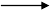 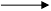 PROJET 4 :	LIRE ET ECRIRE UN TEXTE PRESCRIPTIF:SEQUENCE : 2   IDENTIFIER UN MODE DE FABRICATION.ACTE DE PAROLE :– EXPLIQUER - DONNER DES CONSEILS - DONNER DES ORDRES.Objectifs d’apprentissage-	Prendre conscience du fonctionnement de la langue-	Reconnaître les différentes formes des verbes d’état, verbes d’action-	Emploi des verbes d’état, verbes d’actionMatériel : livre de lecture	Page : 125Fiche N° : 11Titre : verbes d’état, verbes d’actionJ'observe et je lis:- Sépare la noix en deux.- Colle les quatre coquilles de pistache sous la coquille de noix.- La tortue est prête.Relève les verbes.	Sépare - Colle - estQu'expriment-ils?	Des actionsJe retiens la règle:Les verbes « séparer» et « coller» expriment une action. Ce sont des verbes d’action.Le verbe « être » exprime un état. C'est un verbe d'état.Les verbes d'état sont : être, sembler, paraître et devenir.Cet enfant est fatigue. Il semble fatigue.Parmi les verbes d'action certains ont besoin d'un complément. Ce sont les verbes transitifs.D'autres verbes n'ont pas besoin de complément. Ce sont les verbes intransitifs.Exemples :  Le facteur distribue le courrier. Verbe transitifIl téléphone à son ami.	Verbe transitifLa neige tombe.	Verbe intransitif                    Je m'exerce en répondant aux consignes:Complète le tableau:1- Je regarde les oiseaux au-dessus de ma tête.2- Ta maman parait plus jeune.3- Le bébé dort.4- Les enfants sont sages.5- Le vieil homme semble plus heureux.6- Les touristes admirent les baux paysages.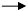 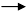 PROJET 4 :	LIRE ET ECRIRE UN TEXTE PRESCRIPTIF:SEQUENCE : 2   IDENTIFIER UN MODE DE FABRICATION.ACTE DE PAROLE :– EXPLIQUER - DONNER DES CONSEILS - DONNER DES ORDRES.Objectifs d’apprentissage-	Reconnaître les verbes à l’impératif-	Compréhension des règles de transformation relatives au temps aux personnes, au nombre-	Emploi correct  du futur dans des situations de communication proches du vécu de l’élèveCompétences : Connaître la conjugaison des verbes à l’impératifMatériel : livre de lecture	Page : 126Fiche N° : 11Titre : L’impératifJ'observe et je lis:.- Découpe les yeux et la bouche dans I'assiette en carton avec des ciseaux.- Dessine un cercle rouge pour faire le nez.- Colle des morceaux de laine pour faire les moustaches.- Perce un trou de chaque cote.Relève les verbes.	- Découpe   - Perce   - Colle   - DessineQue remarques-tu ?	- Expriment des ordresJe retiens la règle:Les verbes « découpe », « dessine», « colle» et « perce» expriment des ordres.Ils sont employés sans les sujets. Ils sont à I'impératif.On utilise le présent de I'impératif pour donner un ordre ou un conseil.A l’impératif le verbe est employé sans le sujet.Le verbe se conjugue seulement à trois personnes :Dessine un cercle	( 2eme personne du singulier )Dessinons un cercle	( 1ere personne du pluriel )Dessinez un cercle	( 2eme personne du pluriel )Attention!! :- Le verbe  << aller >> à la 2eme personne du singulier ne prend pas d's: « va ».- Le verbe  << faire >> à la 2eme personne du pluriel : « faites ».- Le verbe  << être  >> : Sois   -   soyons   -   soyez.- Le verbe  << avoir >> : aie - ayons - ayez.   Je m'exerce en répondant aux consignes:Complète le tableau:Notre maîtresse entre dans la c1asse et nous dit :- Sortez vos cahiers, nous allons faire des exercices de grammaire.Soyez attentifs.Elle regarde mon camarade et ajoute :- Va au tableau. Prends de la craie et fais I'exercice N° 1.N'aie pas peur, je suis la pour t'aider.Elle s'aperçoit rapidement qu'i1 ne connaît  pas le cours- Révise tes cours et apprends tes leçons si tu veux réussir..Hier ma mère disait : « Allons passer le week-end chez grand-mère »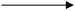 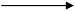 PROJET 4 :	LIRE ET ECRIRE UN TEXTE PRESCRIPTIF:SEQUENCE : 2   IDENTIFIER UN MODE DE FABRICATION.ACTE DE PAROLE :– EXPLIQUER - DONNER DES CONSEILS - DONNER DES ORDRES.Objectifs d’apprentissage-	Reconnaître et écrire convenablement le féminin des adjectifs qualificatifsCompétences : Connaître Les adverbes de manière	emment - amment - ementMatériel : livre de lecture	Page : 127Fiche N° : 11Titre :	Les adverbes de manière	emment - amment - ementJ'observe et je lis:- Coller délicatement les morceaux de laine.- Fixer solidement I'élastique.De quelle manière doit-on :- Coller les morceaux de laine ?	Délicatement- Fixer I'élastique ?	SolidementJe retiens la règle:Délicatement et solidement sont des adverbes de manière.Ils sont formés à partir d'un adjectif qualificatif au féminin :Délicate   + délicatementSolide	+ solidementCertains adverbes se terminent par «emment» quand I'adjectif qualificatif se termine par « ent ».Exemple:Prudent	+	prudemmentDifférent	+	différemmentD'autres, se terminent par « amment » quand I'adjectif qualificatif se termine par « ant ».Exemples :Bruyant	+	bruyammentAbondant	+	abondamment                               Je m'exerce en répondant aux consignes:Complète les phrases par les adverbes suivants :Violemment - rapidement - joyeusement - brillamment.- Le chien accueille son maître joyeusement.- Tous les matins, mon petit frère avale son café rapidement.- Il a réussi à son examen brillamment.- Le joueur a frappé le ballon Violemment..PROJET 4 :	LIRE ET ECRIRE UN TEXTE PRESCRIPTIF:SEQUENCE : 2   IDENTIFIER UN MODE DE FABRICATION.ACTE DE PAROLE :– EXPLIQUER - DONNER DES CONSEILS - DONNER DES ORDRES.Objectif : l’élève doit être capable de comprendre les consignes et répondre par écrit aux différentsexercices proposés.Compétences : Répondre aux différentes consignes d’un exerciceMatériel : livre de lecture	Page : 128Fiche N° : 11Exercie 1 :Ecris correctement la liste suivante :Dans mon couffin, il y a des pommes de terre, des poivrons, du chou-fleur, des carottes, des tomates, desoignons, des pommes, de la laitue, du persil et de la menthe.Dans mon couffin, il y a :-	des pommes de terre,-	des poivrons,-	du chou-fleur,-	des carottes,-	des tomates,-	des oignons,-	des pommes,-	de la laitue,-	du persil-	de la menthe.Exercice 2:A partir de ce qui se trouve dans ton cartable, écris la liste des objets que tu ne dois pas oublier d'apporterchaque jour en c1asse.- Les livres.- l’ardoise- les cahiers- la trousseExercice 3:A partir des éléments contenus dans le texte suivant, fais la liste du matériel nécessaire à la fabrication dusablier.1- Assemble les bouchons avec du sparadrap. 2- Perce les deux bouchons avec un c1ou.3- Verse le sable dans I'une des deux bouteilles. 4- Visser les bouchons sur les bouteilles.Ton sablier est pret.-	du sparadrap-	deux bouchons-	un c1ou.-	le sable-	deux bouteilles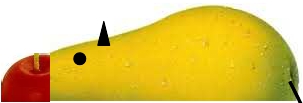 PROJET 4 :	LIRE ET ECRIRE UN TEXTE PRESCRIPTIF:SEQUENCE : 2   IDENTIFIER UN MODE DE FABRICATION.ACTE DE PAROLE :– EXPLIQUER - DONNER DES CONSEILS - DONNER DES ORDRES.Compétence :-	Produire un texte en fonction d’une situation de communication-	Compléter le texte par des phrases pour présenter les actions qui facilitent l’exercice de ce métierObjectifs d’apprentissage-	Respecter une consigne d’écriture-	Utiliser les ressources linguistiques en fonction du texte à produire et du thèmeActivité : produire un paragraphe pour présenter un animal pour Compléter la fiche d'identitéMatériel : livre de lecture	Page : 129Fiche N° : 11Titre :A partir de I'image proposée, écris un texte en deux parties.Dons la première partie, tu écriras la liste du matériel pour faire une souris qui se mange.Dons la deuxième partie, tu expliqueras à ton camarade, comment fabriquer cette souris.Tu peux utiliser les verbes suivants :Couper - mettre - piquer - introduire. Une demi amandeN’oublie pas de- donner un titre à chaque partie.- employer I'impératif.- mettre des tirets.- numéroter les actions dons la deuxième partieJe corrige mon paragrapheI Lis ton paragraphe et corrige -Ie à I'aide de la grille de réécriture suivante.1. J'ai écrit un texte en deux parties.2. J'ai donne un titre à chaque partie3. J'ai employé I'impératif à la deuxième personne du singulier.4. J'ai mis des tirets.5. J'ai numérote les actions.MatérielUne poireUn morceau de réglisse.Une ceriseUne amendeRéalisation1-  Coupe la poire en 2 sens de la longueur.2-  Pique la demi-cerise pour faire le museau3-  Pique la demi-cerise pour faire les yeux4-  Mets une demi-amende pour faire les oreilles5-  Introduis le morceau de réglisse derrière la poire pour fairela queuePROJET 4 :	LIRE ET ECRIRE UN TEXTE PRESCRIPTIF:SEQUENCE : 2   IDENTIFIER UN MODE DE FABRICATION.ACTE DE PAROLE :– EXPLIQUER - DONNER DES CONSEILS - DONNER DES ORDRES.Compétence : installer l’élève en projet de lecture/écriture à long termeObjectifs d’apprentissage : donner à l’élève le goût de lireMatériel : livre de lecture	Page : 130Fiche N° : 11Titre : Le cross impossible suite.J’écouteDéroulement :1Observation des gravures  Le maître (esse) demande aux élèves d’observer attentivement les images dutexte et de décrire ceux qu’ils voient.2Lecture silencieuse. Les élèves lisent le texte en entier ou un paragraphe du texte  à la fin une question estposée pour contrôler si les élèves ont lu..3Lecture magistrale : Le maître (esse) lit le texte à voix haute  sur un ton naturel en s’appuyant des gestes.4Lecture des élèves : Les élèves lisent le texte de lecture à voix haute en respectant la tonalité et laponctuationBeaucoup de curiosité dans leurs yeux, mais pas de moquerie sur mon retard.Le brouhaha rend nerveux mon petit animal qui s'agite.- Il perd beaucoup de sang. Il y a un médecin ici. Allez le chercher.- Si tu veux bien me confier ton petit ami, me dit le médecin en arrivant, je m'en charge.Sois tranquille, repose-toi.On m'apporte un jus d'orange.Un journaliste rejoint notre groupe. Je dois à nouveau tout lui raconter. Il prend beaucoup de photos de moi etde mes parents.- Demain, tu seras en première page. Tu es notre héros du jour. Bravo! Moi, un héros! Il ne faut pas exagérer.- Bravo, Ramzi, ajoute notre directeur. Tu as agi avec rapidité et générosité. Tu as abandonné la course poursecourir ce petit lièvre. Tu as droit à une médaille, toi aussi. Nous te donnons la MEDAILLE DUSECOURISTE.	A suivre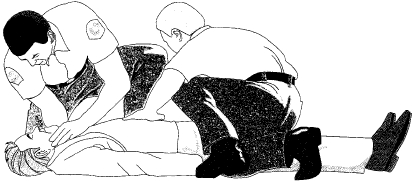 Je réponds5 Questions de compréhension : Chaque fois le maître (esse) pose des questions de compréhensions pourcontrôler si les élèves ont compris le thème.Autour de Ramzi, beaucoup de changements. A quoi le vois-tu?Beaucoup de curiosité dans leurs yeux, mais pas de moquerie sur mon retard.Tu as abandonné la course pour secourir ce petit lièvre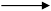 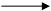 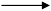 PROJET 4 :	LIRE ET ECRIRE UN TEXTE PRESCRIPTIF:SEQUENCE : 2   IDENTIFIER UN MODE DE FABRICATION.ACTE DE PAROLE :– EXPLIQUER - DONNER DES CONSEILS - DONNER DES ORDRES.Objectif :   L'apprenant est capable de répondre à différentes consignes par écrit  sans l'aide del'enseignant.Compétences :   Lire les consignes et répondre par écrit.Matériel : livre de lecture	Page : 131Fiche N° : 11Titre :	Evaluation:Exercice 1 :Complète les phrases par: heureux - lente - déplie - rapide - plier - triste- Le lièvre et la tortue font la course. Le lièvre est rapide; la tortue est lente.- Quand la maman quitte son petit, il est triste, quand elle revient, il est heureux.- En rangeant mon armoire, j'ai plier tout le linge qui était déplie.Exercice 2:Complète les phrases par le verbe qui convient :fleurissent- est -ressemblent deviennent couvrent - tombent- En automne les feuilles deviennent Jaunes. Elles tombent et couvrent Le sol.- Au printemps, les champs fleurissent; ils ressemblent tous à des tapis multicolores.- La nature  est très belle pendant cette saisonExercice 3:Mets à I'impératif et aux personnes indiquées, les verbes suivants :- Etre sage (2eme personne du pluriel)	Soyez- sage- Avoir un peu de courage et aller chez le dentiste (2eme personne du singulier)	Aie et Va- Faire le travail demande (2 eme personne du pluriel)	Faites le travail- Lire le texte silencieusement (lere personne du pluriel)	Lisons le texteExercice 4:Termine les phrases en utilisant un adverbe de manière :- L'escargot est lent. 1I avance  lentement.- La fourmi est patiente ; elle ramasse ses provisions patiemment- Ce chien est méchant. 1I regarde les passants méchamment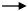 PROJET 4 :	LIRE ET ECRIRE UN TEXTE PRESCRIPTIF:SEQUENCE 3 :	IDENTIFIER UNE RECETTE.ACTE DE PAROLE :– EXPLIQUER - DONNER DES CONSEILS - DONNER DES ORDRES.Compétences :- identifier la situation de communicationObjectifs d’apprentissage :-	Repérer le thème général-	Repérer l’objet du message-	Déduire du message oral des informations explicitesActivités d’apprentissage-	Ecoute d’un texte oral pour retrouver l’essentiel du message-	Retrouver des informationsMatériel : livre de lecture	Page : 132Fiche N° : 12Titre :	La citronnadeIngrédients- 2 citrons- 200 g de sucre- 1 litre d'eauI Préparation :- lave les citrons.- Coupe- les en deux.- Presse -Ies pour obtenir un jus.- Mets le jus dans une carafe.- Verse le mélange eau / sucre sur le jus.- Mets au frais avant de servir.QUESTIONSCe texte :	- Donne une recette.Quels ingrédients faut-il ?   - 2 citrons- 200 g de sucre- 1 litre d'eau2)Enumère les actions nécessaires à la réalisation de cette recette.- Coupe- les citrons en deux.- Presse –Ies citrons pour obtenir un jus.- Verse le mélange eau / sucre sur le jus.3)Redis la recette à ton camarade et aide-le à la réaliser.Ingrédients- 2 citrons- 200 g de sucre- 1 litre d'eauI Préparation :- lave les citrons.- Coupe- les en deux.- Presse -Ies pour obtenir un jus.- Mets le jus dans une carafe.- Verse le mélange eau / sucre sur le jus.- Mets au frais avant de servir.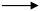 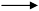 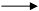 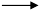 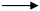 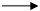 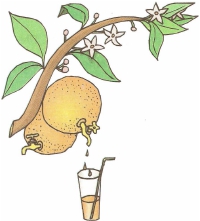 PROJET 4 :	LIRE ET ECRIRE UN TEXTE PRESCRIPTIF:SEQUENCE 3 :	IDENTIFIER UNE RECETTE.ACTE DE PAROLE :– EXPLIQUER - DONNER DES CONSEILS - DONNER DES ORDRES.Compétences :-	construire du sens à partir d’éléments du paratexte (silhouette – illustration)-	construire du sens à partir d’indices textuels-	lire de manière expressiveObjectifs d’apprentissage-	Bâtir des hypothèses de lecture à partir d’éléments visibles du texte (titre – illustrations)-	A partir d’indices textuels visibles   (couleur- mots en gras)-	Identifier l’acte de parole qui informe une recetteActivité d’apprentissage-	Lecture silencieuse du texte pour répondre à des questions-	Repérage de l’acte de parole dominant-	Lecture expressive à haute voix pour informerMatériel : livre de lecture	Page : 133Fiche N° : 12Titre :   L’orangeade1 Matériel :- Une casserole- Une spatule- Un récipient d'un litre- Un grand verre- Un presse-citron2 Ingrédients :- 200 g de sucre- Un demi-litre d'eau- 4 oranges- 1 citron- 1 zeste de citron3 Préparation :1. Fait chauffer le sucre et l'eau dans une casserole.2. Mélange bien avec la spatule.3. Laisse bouillir jusqu’à ce que le mélange devienne transparent.4. Presse le citron et les oranges. Mettre le jus dans un récipient d'au moins un litre5. Verse le mélange eau / sucre sur le jus.6. Laisse refroidir puis mets au frais.On obtient une citronnade concentrée.Sers dans un grand verre : une mesure d'orangeade pour deux mesures d'eau glacée.QUESTIONS1 - Comment se pressente le texte ?	C’est un texte recette de trois parties.Ressemble-t-il au texte de la 2eme séquence?	Il ne ressemble pas aux textes de la 2 Séq.2- Que trouve-t-on dans chaque partie ?	Le matériel -  les ingrédients  - et la préparation3- Observe les verbes. Comment sont-ils employés ?	Ils sont employés à l’impératif.4- Peut-on exprimer les actions autrement?	Oui  ajouter il fautPeut-on changer l'ordre des actions?	On ne peut pas changer l’ordre des actions.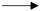 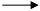 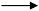 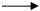 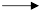 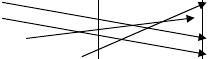 PROJET 4 :	LIRE ET ECRIRE UN TEXTE PRESCRIPTIF:SEQUENCE 3 :	IDENTIFIER UNE RECETTE.ACTE DE PAROLE :– EXPLIQUER - DONNER DES CONSEILS - DONNER DES ORDRES.Objectifs d’apprentissage :-	Augmenter le stock lexical de l’élève-	Affermir la compréhension des mots-	Fixer leur orthographe-	Reconnaître la formation Les expressions images d'un mots Propriété d'un terme qui présenteplusieurs sens.Compétences : Reconnaître les mots de la même famille.Matériel : livre de lecture	Page : 134Fiche N° : 12Titre :	Les expressions imagesJ'observe et je lis:«Mon cousin se moque tout le temps de son petit frère Il a un coeur de pierre. » « Naila apprend vite sesleçons. Elle a une mémoire d'éléphant. »« Elle répète tout comme un perroquet. »Pourquoi dit-on :- Un coeur de pierre?	Un cœur dur- Une mémoire d'éléphant ?	Qui retient vite- Répéter comme un perroquet ?	Il fait que répéterJe retiens la règle:Les expressions images sont des comparaisons.Exemple: Un coeur de pierre	Dur comme la pierre.Une mémoire d'éléphant	Retenir vite.Répéter comme un perroquet	.	Répéter tout ce qu'on dit.Pour faire des comparaisons, on utilise:- soit des expressions toutes faites « avoir un coeur de pierre », « avoir une mémoire d'éléphant ».-soit des outils de comparaison:	comme, aussi ... que, plus ... que, moins ... 	que.Exemple: Il est aussi grand que son père. Il est courageux comme un lion.                    Je m'exerce en répondant aux consignes:Relie chaque expression imagée à une expression de même sensEtre en têteFaire la têteSe creuser la têteEn avoir par-dessus la têteÊtre énervéRéfléchirÊtre le premierBouder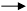 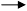 PROJET 4 :	LIRE ET ECRIRE UN TEXTE PRESCRIPTIF:SEQUENCE 3 :	IDENTIFIER UNE RECETTE.ACTE DE PAROLE :– EXPLIQUER - DONNER DES CONSEILS - DONNER DES ORDRES.Objectifs d’apprentissage-	Prendre conscience du fonctionnement de la langue-	Consolider l’acquisition de La phrase complexe avec parce que-	Emploi de La phrase complexe avec parce que-	Réemploi dans des situations de communication proches du vécu de l’élèveCompétences: reconnaître  La phrase complexe avec parce queMatériel : livre de lecture	Page : 135Fiche N° : 12Titre :   La phrase complexe avec parce queJ'observe et je lis:- Gribouille n'est pas en bonne santé parce qu'i1 ne prend pas soin de son corps.- Les enfants ont besoin de plus de repos que les grandes personnes parce que leur corps doit se réparer etgrandir.11 Pourquoi Gribouille n'est pas en bonne santé ?	Parce qu'i1 ne prend pas soin de son corps.21 Pourquoi les enfants ont besoin de plus de repos que les grandes personnes?	parce que leurcorps doit se réparer et grandir.Je retiens la règle:L'expression « parce que» est un outil qui exprime la cause. Elle permet d'introduire une explication.« Parce que» relie aussi deux phrases:Exemple:- Gribouille n'est pas en bonne santé.1I ne prend pas soin de son corps.- Gribouille n'est pas en bonne santé parce qu'il ne prend pas soin de son corps.                                Je m'exerce en répondant aux consignes:Relie les deux phrases avec « parce que» :- La cour de I'école est vide parce que les enfants sont en vacances.- Elle porte un chapeau parce qu’il fait très chaud.- Naila ne veut pas aller à plage parce qu’elle ne sait pas nager.- Petit poucet et ses frères ont peur parce que la foret est sombre.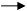 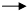 PROJET 4 :	LIRE ET ECRIRE UN TEXTE PRESCRIPTIF:SEQUENCE 3 :	IDENTIFIER UNE RECETTE.ACTE DE PAROLE :– EXPLIQUER - DONNER DES CONSEILS - DONNER DES ORDRES.-	Objectif : Reconnaître la conjugaison des verbes du 3ème groupe au futur de l'indicatif-	Verbes usuels au futur.-	Compréhension des règles de transformation relatives au temps aux personnes ,au nombre-	Emploi correct des verbes dans des situations de communication proches du vécu de l’élèveCompétences : Reconnaître la conjugaison du Verbe devoir au présent de l'indicatifMatériel : livre de lecture	Page : 136Fiche N° : 12Titre :	Verbe devoir au présentJ'observe et je lis:Pour réussir une bonne orangeade, on doit prendre 4 bonnes oranges.- Quel ingrédient essentiel faut-il pour préparer cette orangeade?- 200 g de sucre- Un demi-litre d'eau- 4 oranges- 1 citron- 1 zeste de citron- Peut-on changer cet ingrédient et réussir la recette ?	NonJe retiens la règle:Le verbe «devoir» exprime I'obligation. On peut le remplacer par la forme impersonnelle « il faut ».« Devoir» est un verbe du 3eme groupe, contrairement à «il faut », il se conjugue à toutes les personnes.Exemple:- Pour faire une orangeade, on doit prendre 4 bonnes oranges.                     Je m'exerce en répondant aux consignes:Réécris les phrases en remplaçant «il faut » par le verbe « devoir ».- Il faut s'appliquer pour réussir cette recette.Vous devez vous appliquer pour réussir cette recette.- Dans la rue, il faut traverser au passage protégéDans la rue, tu dois traverser au passage protégé-	Il ne doit pas refuser d'aider les personnes qui ont besoin de nous.-	On ne doit pas refuser d'aider les personnes qui ont besoin de nous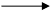 PROJET 4 :	LIRE ET ECRIRE UN TEXTE PRESCRIPTIF:SEQUENCE 3 :	IDENTIFIER UNE RECETTE.ACTE DE PAROLE :– EXPLIQUER - DONNER DES CONSEILS - DONNER DES ORDRES.Objectifs d’apprentissage-	Reconnaître Les homophones lexicaux-	Ecrire correctement Les homophones lexicaux après acquisition des règles d’orthographeCompétences : reconnaître Les homophones lexicauxMatériel : livre de lecture	Page : 137Fiche N° : 12Titre :	Les homophones lexicauxJ'observe et je lis:- Pour faire une citronnade, il faut presser trois citrons.- Mon frère est toujours pressé de rentrer à l la maison pour regarder sa série préférée.Quel mot revient dans les deux phrases?	Presser	presséA-t-il le même sens dans les deux phrases?	Il n’a pas le même sens.       Je retiens la règle:« Presser» et « presse » se prononcent de la même manière.Mais ils ont des sens différents. Ce sont des homophones lexicaux.Dans la langue, il existe d'autres homophones lexicauxExemple: - Un coup - un cou   . -	La mère - la mer.      Je m'exerce en répodant aux consignes:Complète les phrases par le mot qui convient :Point - poing - seau - saut. –- Une phrase commence par une majuscule et se termine par point.- Le boxeur a donne un coup de poing à son adversaire.- La petite fille va chercher de I'eau dans un seau.- Le chat a fait un grand saut pour attraper la souris.PROJET 4 :	LIRE ET ECRIRE UN TEXTE PRESCRIPTIF:SEQUENCE 3 :	IDENTIFIER UNE RECETTE.ACTE DE PAROLE :– EXPLIQUER - DONNER DES CONSEILS - DONNER DES ORDRES.Compétence :-	Produire un texte en fonction d’une situation de communicationObjectifs d’apprentissage-	Respecter une consigne d’écriture-	Utiliser les ressources linguistiques en fonction du texte à produire et du thèmeActivité : produire un paragraphe pour montrer un processus de fabricationMatériel : livre de lecture	Page : 138Fiche N° : 12Titre :Exercice 1 :Réécris le texte suivant de façon à faire apparaître les trois parties d'une recette.Donne un titre à chaque partie.1 Matériel :- Une casserole- Un verre- une passoire.Exercice2 :2 Ingrédients :- les feuilles deverveine et dementhe.- du sucre et du miel- Un demi-litre d'eau3 Préparation :Pour faire une tisane,Il faut faire bouillir de I'eau dans unecasserole.Mettre les feuilles de verveine et dementhe.Laisser infuser quelques secondes.Verser la tisane dans un verre en utilisantune passoire.Sucrer avec un peu de miel.1) Réécris la préparation de la recette suivante en utilisant la deuxième personne du singulier.- Mélangez avec une spatule la farine, le sucre et la levure dans un saladier.- Ajoutez les oeufs, le lait et le sucre fondue.- Epluchez les pommes.- Coupez -Ies en morceaux et enlevez les pépins.- Disposez les pommes dans un moule beurré- Versez la pâte sur les fruits.- Faites cuire au four chaud pendant 30 minutes.Réponse- Mélange avec une spatule la farine, le sucre et la levure dans un saladier.- Ajoute les oeufs, le lait et le sucre fondue.- Epluche les pommes.- Coupe -Ies en morceaux et enlevez les pépins.- Dispose les pommes dans un moule beurré- Verse la pâte sur les fruits.- Fait cuire au four chaud pendant 30 minutes.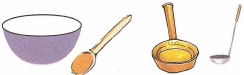 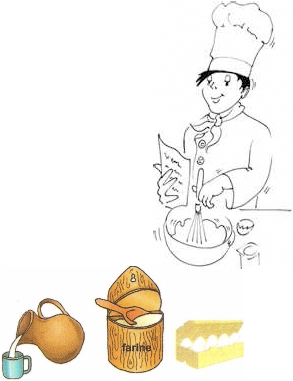 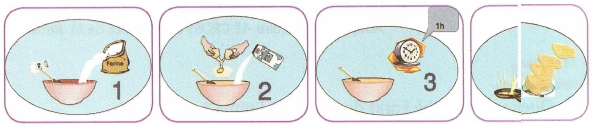 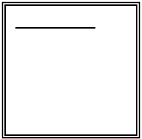 PROJET 4 :	LIRE ET ECRIRE UN TEXTE PRESCRIPTIF:SEQUENCE 3 :	IDENTIFIER UNE RECETTE.ACTE DE PAROLE : EXPLIQUER - DONNER DES CONSEILS - DONNER DES ORDRES.Compétence : installer l’apprenant en projet de lecture /écriture à long termeObjectifs d’apprentissage : donner à l’élève le goût de lire et décrire.Matériel : livre de lecture	Page : 139Fiche N° : 12Titre :	Ecrire une recette.Pour ton anniversaire, tu dois préparer des crêpes.Ecris la recette en t'aidant des images.N'oublie pas de:- écrire un texte en trois parties.- donner un titre a chaque partie.- numéroter les actions dans I'ordre.- utiliser I'impératif à la deuxième personne du singulier.Recette de la pâte aux crêpesDe corrige mon paragrapheRelis ton paragraphe et corrige –Ie à I'aide de la grille de réécriture suivante :1 -) Mon texte a trois parties.2 -) J'ai donné un titre à chaque partie.3 -) J'ai utilise I'impératif àl la deuxième personne du singulier.4 -) J'ai numéroté les actions dans I'ordre.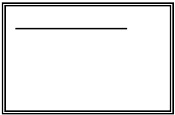 1 Matériel :- Un grand bol- Une cuillère- une passoire.- une louche- une poêle2 Ingrédients- 250 g de farine.- 50 cl de lait- 03 œufs- une pincée de sel.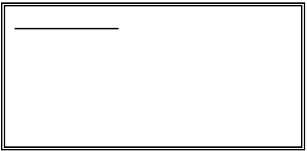   3 Préparation :Pour faire des crêpes,1 – verse la farine dans le bol2 – ajoute les œufs, le lait et le sel.3 – mélange le tout.4 – laisse la pâte se reposer 15 minutes           5 – Faire cuire la pâte à petit feu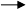 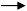 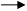 PROJET 4 :	LIRE ET ECRIRE UN TEXTE PRESCRIPTIF:SEQUENCE 3 :	IDENTIFIER UNE RECETTE.ACTE DE PAROLE :– EXPLIQUER - DONNER DES CONSEILS - DONNER DES ORDRES.Objectif : L'élève doit d'écouter ce qu'on lui dit, comprendre un texte et de répondre oralement et parécrit aux questions.Compétences : Lire silencieusement et à voix haute un texte en déchiffrant les mots inconnus etmanifester sa compréhension par des réponses à des questions.Matériel : livre de lecture	Page : 140Fiche N° : 12Titre :	Le cross impossible (fin)J’écouteDéroulement :1 Observation des gravures  Le maître (esse) demande aux élèves d’observer attentivement les imagesdu texte et de décrire ceux qu’ils voient.2 Lecture silencieuse. Les élèves lisent le texte en entier ou un paragraphe du texte  à la fin unequestionest posée pour contrôler si les élèves ont lu..3 Lecture magistrale : Le maître (esse) lit le texte à voix haute  sur un ton naturel en s’appuyant desgestes.4 Lecture des élèves : Les élèves lisent le texte de lecture à voix haute en respectant la tonalité et laponctuationFarid, qui a eu la médaille d'or, s'approche de moi:Je partage ma médaille avec toi, me dit-il. Ce que tu as fait est encore plus beau que de terminer premierau cross. On est toujours amis, d'accord?Mon père revient et m'annonce:_ Ton lièvre est sauvé. Il n'a rien de grave et maintenant, il file droit dans la forêt pour retrouver safamille. Bravo, mon fils, je suis fier de toi.Ma sœur Salima vient vers moi:_ Tu vois, j'ai eu raison de te dire de participer. N'est-ce-pas une journée MAGNI-FIQUE pour toi?Oh ! Oui! Mais l'année prochaine, je ne sais pas s'il y aura encore un lièvre à sauver.Adapté de l'histoire - LE CROSS IMPOSSIBLE de M. RobillardJe réponds5Questions de compréhension : Chaque fois le maître (esse) pose des quêtions de compréhensionspour contrôler si les élèves ont compris le thème.Quelle preuve d'amitié Farid donne-t-il à Ramzi ?	Qu’ils sont toujours amis.Pourquoi Salima parle-t-elle d'une journée MAGNIFIQUE?	C’est le héro du jour.Ramzi est content. Que dit-il à Salima ?	L’année prochaine, je ne sais pas s'il y aura encore unlièvre à sauver.Pense-t-il à l'année prochaine?	Oui il pense à l’année prochaine.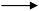 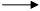 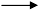 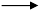 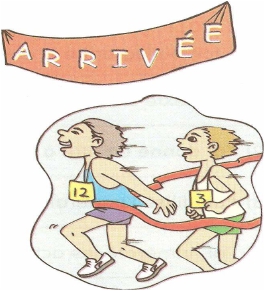 PROJET 4 :	LIRE ET ECRIRE UN TEXTE PRESCRIPTIF:SEQUENCE 3 :	IDENTIFIER UNE RECETTE.ACTE DE PAROLE :– EXPLIQUER - DONNER DES CONSEILS - DONNER DES ORDRES.Objectif :   L'apprenant est maintenant capable de répondre à différentes consignes par écrit  sansl'aide de l'enseignant.Compétences :   Lire les consignes et répondre par écrit.Matériel : livre de lecture	Page : 141Fiche N° : 12Titre :Exercice 1 :Utilise les mots de la liste pour terminer les comparaisons suivantes : fourmis - éclair - pierre.Quand mon frère fait les commissions, iI revient très vite Il est rapide comme I'éclairLes mamans ne se reposent jamais. Elles sont comme les fourmis.Certaines personnes ne sont pas tristes quand les autres souffrent. Elles ont un coeur de  pierre.Exercice 2:Réponds aux questions suivantes en utilisant « parce que ». Fais une phrase complète:Pourquoi doit-on protéger I'arbre ?	On doit protéger l’arbre parce que il nous donne du bois.Pourquoi les gens se cachent-ils quand il pleut?	Ils se cachent parce qu’ils ont peur de se mouiller.Pourquoi les enfants aiment-ils aller à la plage ?	Parce qu’ils aiment se baigner.Pourquoi le boulanger travaille-t-il la nuit ?	Il travaille la nuit parce qu’il fait frais.Exercice 3:Conjugue le verbe « devoir» au présent aux personnes suivantes : je - nous - ils.Devoir se coucher de bonne heure.- je dois me coucher de bonne heure.- nous devons nous coucher de bonne heure.- ils doivent se coucher de bonne heure.Exercice 4:Complète les phrases par: cou / coup - coings / coins.Quand ils jouent à cache-cache, les enfants choisissentles coins.Maman achète des coings pour faire de la confiture.Mon oreiller est dur, tous les matins j'ai mal au cou.Au premier coup de sifflet, le match commence.PROJET 4 :	LIRE ET ECRIRE UN TEXTE PRESCRIPTIF:SEQUENCE 3 :	IDENTIFIER UNE RECETTE.ACTE DE PAROLE :– EXPLIQUER - DONNER DES CONSEILS - DONNER DES ORDRES.Objectif :   L'apprenant est maintenant capable de répondre à différentes consignes par écrit  sansl'aide de l'enseignant.Compétences :   Lire les consignes et répondre par écrit.Matériel : livre de lecture	Page : 142Fiche N° : 4Titre :	Fabriquer des tampons en mousseI Matériel :.*Une feuille de mousse (éponge fine).* Des bouchons de liége ou de plastique.* Des ciseaux.* Un stylo à bille à pointe fine.* Des tapis encreurs ou de la peintureRéalisation :*Dessine des formes simples sur la feuille de mousse comme des coeurs, des fleurs, des feuilles ...*Découpe les formes.*Dessine la décoration intérieure de la forme à la pointe du stylo à bille (appuie très fort ou repasse plusieurs fois surla mousse de façon à la creuser).*Colle les formes sur des bouchons de liége ou de plastique. Si la forme est plus large que le bouchon, il faut la collersur du carton avant de coller l'ensemble sur le bouchon.*Laisse sécher les tampons.*Encre les tampons en les pressant sur les tapis encreurs ou la peinture et décore.Compréhension1) Ce texte présente le mode de fabrication	des tampons en mousse.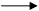 2) « encrer les tampons» veut dire:	mettre de I'encre sur les tampons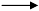 3) « dessiner la décoration intérieure » trouve le radical des mots soulignes. Dessin	décor4) « laisser sécher les tampons » justifie I'orthographe du verbe souligne	le 2 ème verbe à l’infinitif5) « coller les formes sur des bouchons». Réécris cette phrase à toutes les personnes de I'impératif.Colle les formes sur des bouchonsCollons les formes sur des bouchonsCollez les formes sur des bouchonsProduction EcriteA I'occasion de la fête de fin d'année, tu prépares un spectacle de marionnettes. Rédige un texte prescriptif en 2 partiesdans lequel tu expliques à ton camarade comment fabriquer une marionnette.MatérielDes feuilles de papierLes modèles de Tête à modelerDes ciseauxDe la colleDes crayons de couleur ou desfeutresRéalisation :Imprimez le modèle de Tête à modeler sur du bristol oudu papier épais. A défaut imprimez-le sur du papierordinaire, collez le modèle sur du papier.Colorier le lapin.Découper la marionnette. Avant 5 ans, aidez-le car ladécoupe n'est pas toujours facile.  Evider les deux petits cercles pour le doigt.  Rouler le lapin en forme de cône.  Fermer le cône avec de la colle ou du ruban adhésif.Pour jouer votre enfant n'a plus qu'à glisser son indexdans le petit trou sous le corps du lapin..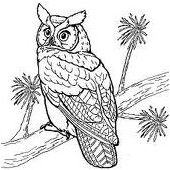 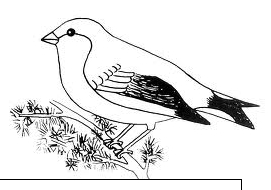 PROJET 4 :	LIRE ET ECRIRE UN TEXTE PRESCRIPTIF:SEQUENCE 3 :	IDENTIFIER UNE RECETTE.ACTE DE PAROLE :– EXPLIQUER - DONNER DES CONSEILS - DONNER DES ORDRES.Objectifs d’apprentissage- Amélioration de la prononciation- Mémorisation du texte poétique- Sensibilisation à la création de petits textes poétiquesObjectifs d’apprentissage-	Amélioration de la prononciation-	récitation  du texte poétique étudié en 2ème séquence-	Sensibilisation à la création de petits textes poétiquesMatériel : livre de lecture	Pages : 109 / 110Fiche N° : 4Titre:1-  Les hiboux2-  Pour faire le portrait d'un oiseauLes HibouxCe sont les mères des hibouxQui désiraient chercher les pouxDe leurs enfants, leurs petits choux,En les tenant sur les genoux.Les yeux d'or valent des bijouxLeur bec est dur comme cailloux,Ils sont doux comme des joujoux, Mais auxhiboux point de genoux(….)Votre histoire se passait où?Au Pérou ou chez les Mandchous?Houl HoulPas du tout: c'était chez les fous.R. DesnosPour faire le portrait d'un oiseauPeindre d' abord une cageAvec une porte ouvertePeindre ensuiteQuelque chose de joliQuelque chose de simplequelque chose de beauQuelque chose d'utile.Pour I' oiseau. Placer ensuite la toile contre un arbreDans un jardinDans un boisou dans une foretse cacher derrière I' arbreSans rien direSans bouger ...Parfois I'oiseau arrive viteMais il peut aussi bien mettre delongues annéesAvant de se déciderNe pas se découragerattendre [ ... 	]J acques Prevert, Paroles, @ Ed.Gallimard.